Exercices de Quelques propriétés de l’airExercice 1                                                                                          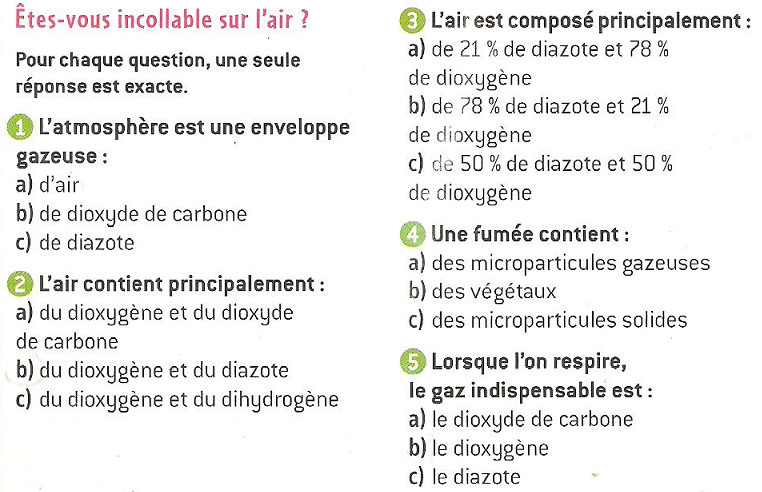 Exercice 2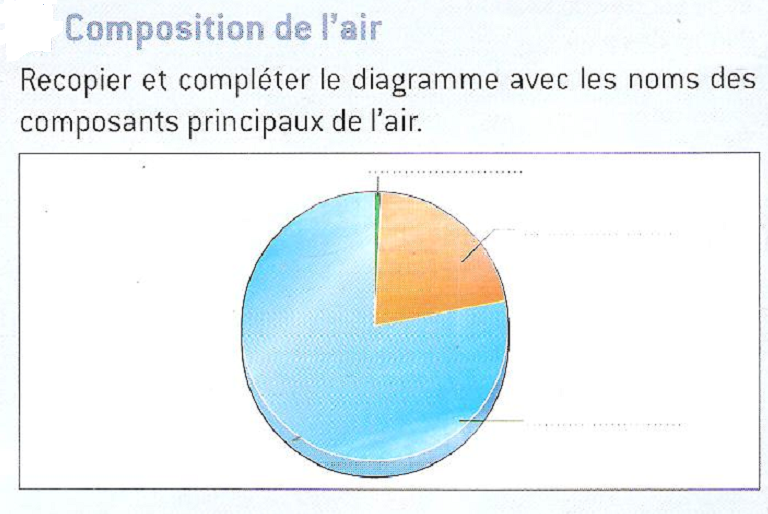 Exercice 3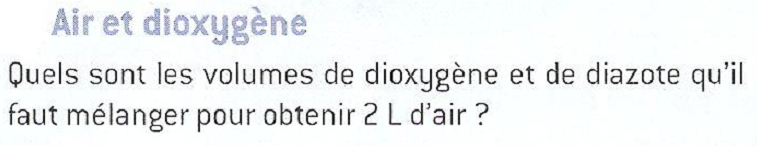 Exercice 4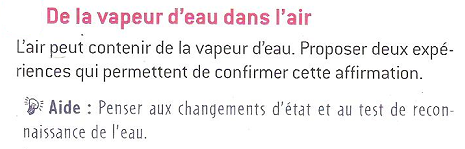 Exercice 5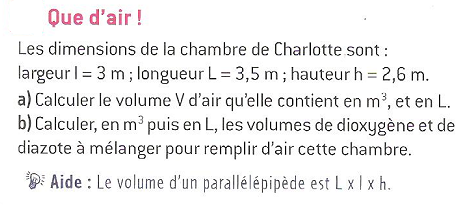 Exercice 6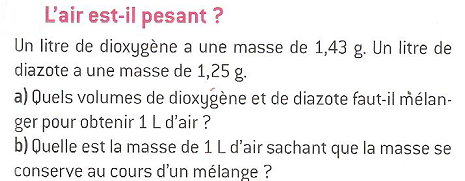 Exercice 7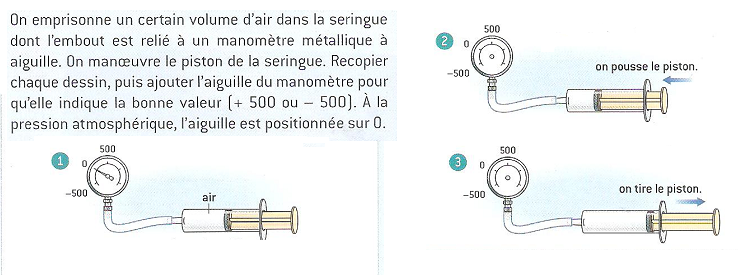 Exercice 8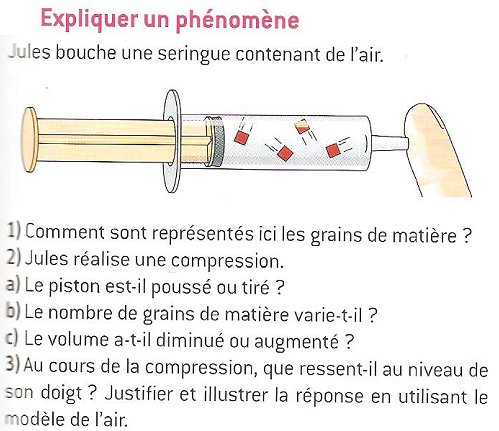 Exercice 9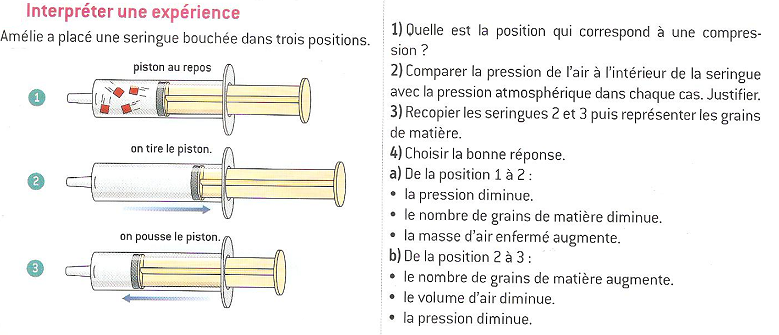 Exercice 10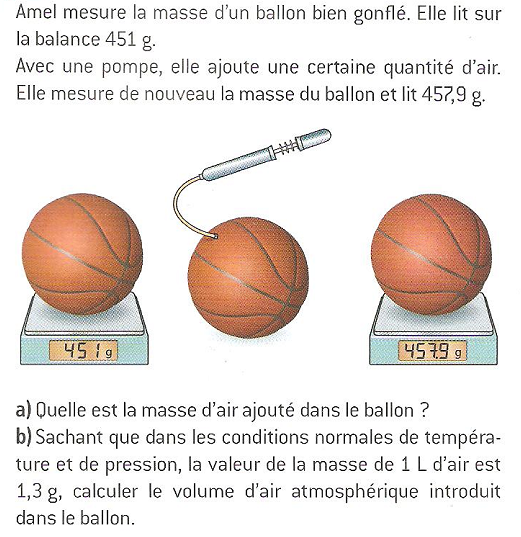 Exercice 11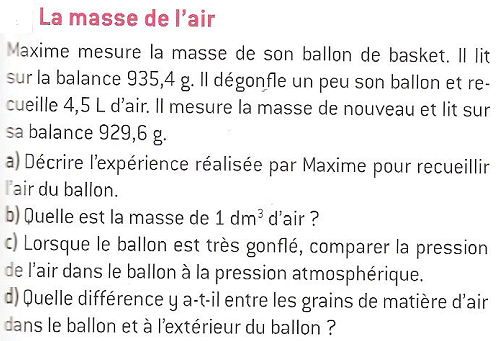 Exercice 12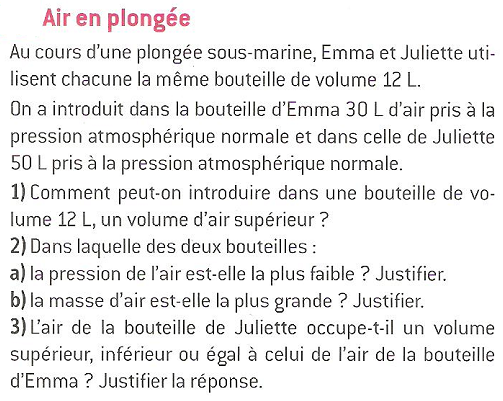 Exercice 13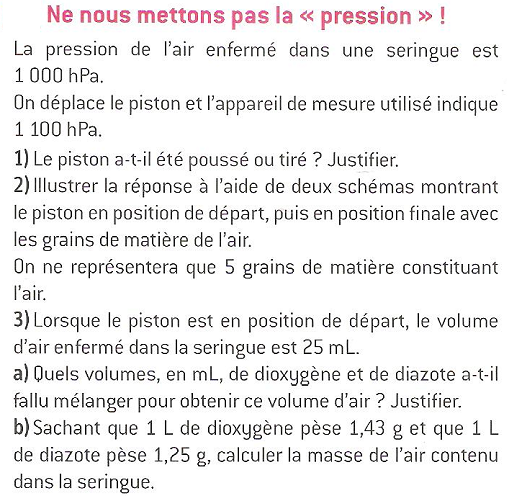 